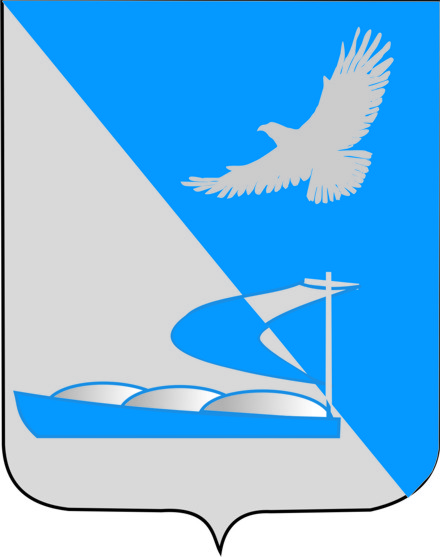 Совет муниципального образования«Ахтубинский район»Р Е Ш Е Н И Е16.03.2017	№  301О награждении Почётной грамотой Совета МО «Ахтубинский район»Депутата Совета МО «Ахтубинский район»Жмудовой Ларисе ВасильевнеНа основании Положений о Почетной грамоте и Благодарственном письме  Совета муниципального образования «Ахтубинский район», утвержденного решением Совета МО «Ахтубинский район» от 24.09.2015 № 121, рассмотрев ходатайство  коллектива отделения(территориальное, г.Ахтубинск, Астраханская область) ФГКУ «Югрегионжилье» Министерства обороны Российской Федерации, руководствуясь  Регламентом Совета МО «Ахтубинский район», Совет муниципального образования «Ахтубинский район» РЕШИЛ:1. Наградить Почетной грамотой Совета муниципального образования «Ахтубинский район» Жмудову Ларису Васильевну  за многолетний добросовестный труд, высокий профессионализм, ответственное отношение к исполнению служебных обязанностей , личный вклад и плодотворную работы с молодежью, активное участие в работе Совета МО «Ахтубинский район»,   и в связи с 50-летием со дня рождения.	2.Настоящее решение опубликовать в газете «Ахтубинская правда» и разместить на официальном сайте администрации муниципального образования «Ахтубинский район», сайте Совета МО «Ахтубинский район» в разделе « Доска Почета».3.Настоящее решение вступает в силу с момента его подписания.Председатель Совета                                                                               С.Н.Новак